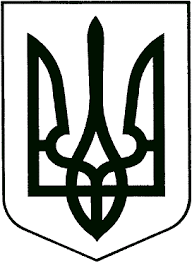 ЗВЯГЕЛЬСЬКА МІСЬКА РАДАРІШЕННЯсорок третя сесія						         восьмого скликання21.12.2023                                    			          № 1078 Про внесення змін до Програми“Соціальний   захист   вразливих категорій населення на 2022-2026 роки”Керуючись статтею 25, пунктом 22 частини першої статті 26 Закону України „Про місцеве самоврядування в Україні“, Законом  України ,,Про соціальні послуги“, з метою забезпечення оптимального функціонування цілісної системи соціальної роботи з підтримки вразливих категорій населення, міська радаВИРІШИЛА: 1. Інформацію про хід виконання Програми “Соціальний захист вразливих категорій населення на 2022-2026 роки”, затвердженої рішенням міської ради  від 25.11.2021  № 372 за 2023 рік, взяти до уваги.2. Внести зміни до  Програми “Соціальний захист вразливих категорій населення на 2022-2026 роки” затвердженої рішенням міської ради  від 25.11.2021  № 372 , а саме: в розділі VI  “Напрями діяльності та заходи Програми “Соціальний захист вразливих категорій населення на 2022-2026 роки” пункти 4, 7, 9 викласти в новій редакції та вилучити пункт 13 (додається).3. Контроль за виконанням цього рішення покласти на  постійну комісію міської ради з питань соціальної політики, охорони здоров’я, освіти, культури та спорту (Широкопояс О.Ю.) та заступника міського голови   Борис Н.П.Міський голова                                                                      Микола БОРОВЕЦЬ                                        Додаток                                                                   до рішення міської ради                                                                                від 21.12.2023  № 1078   VI. Напрями діяльності та заходи Програми "Соціальний захист вразливих категорій населення  на 2022 - 2026 роки"Секретар міської ради                                                       Оксана ГВОЗДЕНКОІнформаціяпро хід  виконання Програми “Соціальний захист вразливих категорій населення за  2022-2026 роки”, затвердженої рішенням міської ради  від 25.11.2021  № 372 за 2023 рік              Одним із головних напрямків діяльності міського центру соціальних служб є надання послуг спрямованих на здійснення соціальної роботи із сім’ями та особами, які опинились у складних життєвих обставинах та потребують сторонньої допомоги для їх вирішення. Така робота здійснювалася шляхом відвідування сімей, здійснення оцінки потреб дітей та їх сімей, постановки їх на облік, вивчення їх потреб, планування та визначення методів допомоги, надання їм соціальних послуг, забезпечення за необхідності соціального супроводу сімей та осіб, які опинились у складних життєвих обставинах, та надання їм спектру соціальних послуг відповідно до державних соціальних стандартів.П.1.Протягом 2023 року загальна кількість отримувачів соціальних послуг – 2237 осіб та сімей, в сім’ях виховувалося 2758 дітей.            Надавались соціальні послуги наступним категоріям сімей:внутрішньо переміщені сім'ї – 54 сім’ям, в них 72 дитини;сім'ї дружин з дітьми та батьків загиблих військовослужбовців – 182 сім’ї, в них 89 дітей;військовослужбовці, які перебувають на лікуванні в КНП «Звягельська багатопрофільна лікарня» Звягельської міської ради-1302 особи;постраждалі від жорстокого поводження та насильства – 22 сім’ї, в них 41 дитина;сім’ї, в яких батьки ухилялись від виконання своїх обов’язків із виховання дитини – 55 сімей, в них 112 дітей;сім’ї, члени яких перебували у конфлікті з законом – 21 сім’я, в них 7 дітей;сім’ї, в яких є особи з інвалідністю – 13 сімей, в них 6 дітей;сім'ї опікунів / піклувальників – 61 сім’я, в них 78 дітей;прийомні сім’ї – 6 сімей, в них 7 дітей та 2 особи старше 18 років;дитячі будинки сімейного типу – 2 ДБСТ, в них 18 дітей;особи з числа дітей-сиріт та дітей, позбавлених батьківського піклування 23 особи та інші.        За період 2023 року в міському центрі соціальних служб на обліку сімей, які опинились у складних життєвих обставинах перебувало 167 сімей, в яких виховувалося 336 дітей.      Соціальним супроводом протягом 2023 року охоплено 90 сімей/осіб, в яких виховувалося 167 дітей з метою подолання складних життєвих обставин або їх мінімізації. При наданні послуги соціального супроводу застосовується комплексний та системний підхід до проблем сім’ї, до мінімізації та усунення причин їх появи.    П.2.  В  рамках організації та проведенні заходів до Міжнародної  акції                       «16 днів проти насильства» проведено: Вуличну акцію «ДійПротиНасильства» з метою поінформованості населення громади щодо нетерпимого ставлення до будь-якого з видів насильства, спільно із Звягельським РВП ГУНП України в Житомирській області,  ДСНС, службою у справах дітей  міської ради;Профілактично-роз’яснювальні бесіди з учнями гімназій № 9, №3, ліцею № 11 на тему «Сексуальне насильство в інтернеті»;Два заходи для студентів «Звягельське вище професійне училище» на тему «Сексуальне насильство в інтернеті»;Профілактично-роз’яснювальна бесіда з учнівською молоддю Великомолодьківського старостинського округу на базі бібліопростору;Зустріч із жінками, які постраждали від домашнього насильства, та із внутрішньопереміщеними жінками Пилиповецького старостинського округу спільно із Звягельським РВП ГУНП України в Житомирській області, місцевим центром з надання БВПД;проведено індивідуальну роботу з особами, які перебувають на обліку міськрайонного відділу філії ДУ «Центр пробації» у Житомирській області, спільно із місцевим центром з надання БВПД;проведено соціальну роботу з вагітними  жінками та жінками-породіллями в рамках соціальної роботи консультативного пункту при пологовому відділенні КНП «Звягельська багатопрофільна лікарня».   П.3. 	Згідно рішення виконавчого комітету міської ради від 12.06.2019 №1011 «Про утворення мобільної бригади соціально-психологічної допомоги особам, які постраждали від домашнього насильства та /або насильства за ознакою статі» на базі Звягельського міського центру соціальних служб діє мобільна бригада соціально-психологічної допомоги особам, які постраждали від домашнього насильства та /або насильства за ознакою статі.       У 2023 році здійснено проведено 26 міжвідомчих рейдів щодо фактів  вчинення насильства в сім’ї, з них 6 планових.          Сім’ям у яких було скоєно насильство або існував ризик його реального вчинення надавався комплекс соціальних послуг та проведено роботу, спрямовану на профілактику недопущення повторного скоєння насильства  в сім’ї.       МЦСС отримано і поширено від дитячого фонду ООН UNICEF 100 інформаційних буклетів, а також 300 роздрукованих буклетів щодо запобігання насильству в сім’ї та жорстокому  поводженню з дітьми, розповсюджено 100 інформаційних буклетів щодо ризиків потрапляння в ситуації торгівлі людьми.     П.4.  Консультативний пункт міського центру соціальних служб  при пологовому відділенні КНП «Звягельська багатопрофільна лікарня»  створено 01.03.2006 року.        У 2023 році фахівцем із соціальної роботи Звягельського МЦСС соціальні послуги надано 152 жінкам-породіллям із Звягельської міської територіальної громади. З них 6 жінкам МЦСС сприяв  в оформленні державних соціальних виплат.  П.5.   Протягом 2023 року міським центром соціальних служб спільно з соціальними партнерами були проведені просвітницько-профілактичні акції, спрямовані на профілактику соціально-небезпечних хвороб і пропаганду здорового способу життя, а саме  до:- Міжнародного дня боротьби з туберкульозом (24 березня);-Всесвітнього  дня здоров'я (07 квітня);-Всесвітнього  дня  пам'яті померлих від СНІДу (3-тя неділя травня);-Всесвітнього дня без тютюну  (31 травня);- Міжнародного дня боротьби із зловживанням наркотиками й  їх незаконних обігом (26 червня);-Дня боротьби з торгівлею людьми ( 28 липня), тощо.П.6.   Міським центром соціальних служб  проводиться  інформаційна   кампанія  «Візьми дитину  у родину», зокрема: інформування   міської   територіальної громади  про сімейні форми виховання дітей - сиріт, дітей позбавлених батьківського піклування відбувається через ЗМІ;в соціальній мережі «Facebook» є сторінка Звягельський  міський центр соціальних служб, де висвітлюються матеріали щодо створення патронатних сімей, прийомних сімей, ДБСТ;розповсюджено 120 буклетів  «Візьміть дитину у родину» з метою роз’яснення форм виховання дітей, процедури та особливостей створення прийомних сімей, патронатних сімей, ДБСТ;було виготовлено та розміщено в центральній частині міста 1 сіті-лайт                                   «Візьми дитину у родину»;проведено вуличну акцію «Візьми дитину у родину» під час якої проводилися індивідуальні консультації щодо створення сімейних форм виховання.      П.7    Під соціальним супроводженням перебуває 2 дитячих будинки сімейного типу, 6 прийомних сімей, в яких виховується 30 статусних дітей, з них 3 особи після 18 років.  Одна прийомна сім’я  є внутрішньо переміщеною.Для прийомних батьків, батьків-вихователів в центрі  діє клуб «Родоцвіт».30 березня 2023 року  в музеї родини Косачів-Драгоманових проведено інтерактивну літературну програму  «Леся Українка мовами світу» в  рамках засідання клубу «Родоцвіт»;  17 травня 2023 року в рамках засідання клубу «Родоцвіт», з нагоди відзначення Дня матері та Міжнародного дня сім’ї для прийомних сімей та дитячих будинків сімейного типу Звягельської міської територіальної громади  проведено екскурсійну поїздку до Рівненського зоопарку;17 вересня 2023 року в рамках відзначення Дня усиновлення, Звягельським міським центром соціальних служб спільно з Туристичним центром м.Звягель проведено екскурсію центральною площею та Звягельським замком для дітей-сиріт та дітей, позбавлених батьківського піклування, які виховуються в прийомних сім’ях, дитячих будинках сімейного типу, опікунських сім’ях.   П.9.  Звягельським міським центром соціальних служб щоденно проводиться соціально-психологічна підтримка, інформування, консультування,  вищезазначеної категорії сімей,   оцінювання потреб у соціальних послугах,  заповнення  соціальних паспортів  та організовуються різнопланові майстер-класи та  екскурсійні поїздки, а саме протягом 2023 року:за сприяння Центру організовано зустрічі для батьків, дружин  загиблих учасників АТО/ООС з представниками релігійної організації ЄХБ, родинам надано продуктові набори;відбувся захоплюючий майстер-клас  на базі Центрального бібліопростору імені Юрія Ковальського, який провела художниця Олена Нємєц, де учасники створювали свій малюнок-шедевр. Під час майстер-класу присутні зарядилися позитивом та мали змогу відпочити душею та наповнитися енергією.  Традиційно зустріч завершилась чаюванням з печивом та цукерками;для дітей із родин загиблих Захисників проведений  тематичний майстер-клас з виготовлення власноруч поробки великодньої тематики, щоб діти відволіклися від реалій сьогодення, а ще задля розвитку творчої уяви дітей, їхнього естетичного сприйняття. Втілити задум допомогли майстер виробничого навчання ДНЗ «Новоград-Волинське вище професійне училище»;до Дня матері та Міжнародного дня сім’ї за фінансової підтримки громадської організації «Гармонія+» (Вячеслав та Людмила Харченки) відбулась чудова екскурсійна поїздка до м. Львова батьків, дружин та дітей полеглих Захисників, з метою психологічного  та емоційного розвантаження, отримання позитивних емоцій;                                                              до Дня Матері  для мам та тат  організовано поїздку в «Добропарк» – найбільший ландшафтний парк сімейного відпочинку рекреаційного та розважального характеру у Київській області біля села Мотижин. На території парку росте три мільйони тюльпанів, які квітнуть усією весняною палітрою барв; До Дня захисту дітей  на базі місцевого ресторану  організовано захід з аніматорами  Україночка, ведмедик  Тедді та Мікі Маус, які влаштували дітям грандіозне  незабутнє свято з різноманітними цікавими забавами, дітвора співала пісні, танцювала та виконувала різні завдання, за що отримала гарні подарунки, посмакували піццою та морозивом. Діти отримали багато задоволення, незабутніх вражень та позитивних емоцій, професійних  фотографій на згадку;у співпраці з іншими установами Центр тісно долучився до підготовки відкриття банерів – світлин полеглих воїнів-жителів Звягельської громади, які віддали свої життя за Батьківщину в російсько-українській війні з 2014 року;в День родини для сімей полеглих захисників України організовано екскурсійну поїздку в Добропарк, що на Київщині, на сезон лаванди насолодитися лавандовим цвітінням. Всі зарядилися позитивом та мали змогу відпочити душею та наповнитися енергією;у межах крос-секторального проєкту In Touch Ukraine Foundation за підтримки Дитячого фонду ООН (UNICEF) UNICEF Ukraine надано гуманітарну допомогу для сімей загиблих/померлих Захисників (засоби гігієни);До Дня пам'яті захисників України, які загинули в боротьбі за незалежність, суверенітет і територіальну цілісність України, міським центром соціальних служб спільно з Туристичний центр м.Звягель та Краєзнавчий музей міста Звягеля для дітей із сімей полеглих Героїв проведено цікаву та пізнавальну екскурсію центральною площею, звягельським замком та в краєзнавчому музеї м. Звягеля. Також діти традиційно отримали подарунки від Дитячого фонду ООН (ЮНІСЕФ);у межах крос-секторального проєкту In Touch Ukraine Foundation за підтримки Дитячого фонду ООН (UNICEF) UNICEF Ukraine 42 сім’ї загиблих/померлих Захисників, які зареєстровані на фінансову виплату від Юнісеф та зазначили додаткову потребу (побутова техніка, меблі);допомога в підготовці до поїздки для діток загиблих Захисників на    відпочинок та оздоровлення до Королівства Іспанії, Майорка в жовтні 2023 року.для інформування, поширення інформації, підтримки сімей даної категорії  створена вайбер-група «Міський центр соціальних служб, родини Героїв».для дітей військовослужбовців, які віддали своє життя, захищаючи Батьківщину під патронатом міського голови проведено дитячу програму «Миколай іде і Різдво веде» з врученням солодких подарунків.здійснено 35 актів оцінок потреб у соціальних послугах  та заповнено 60 соціальних паспортів сімей загиблих (померлих від поранень).П.10. Протягом 2023 року міським центром соціальних служб отримано 8 направлень міськрайонного відділу філії ДУ «Центр пробації» у Житомирській області щодо проведення індивідуальної роботи з особами, які перебувають у конфлікті із законом, 8 повідомлень про звільнення осіб з місць позбавлення волі. Проведено оцінювання потреб у соціальних послугах 16 сімей та осіб. Також соціальну роботу проведено в  26 сім’ях,  члени яких перебувають у конфлікті із законом,  перебувають на обліку осіб/сімей, які опинились в складних життєвих обставинах. Проводилась і групова робота із особами, які засуджені до покарання без позбавлення волі.       Сума видатків на утримання та забезпечення діяльності міського центру соціальних служб у 2023 році становила 2402,3 тис. грн.  На реалізацію програми “Соціальний захист вразливих категорій населення на 2022-2026 роки” використано – 1965,8 тис. грн.Директор                                                                                         Олена КОТОВА№п/пНазва заходуВідповідальніДжерела фінансуванняТермін виконання№п/пНазва заходуВідповідальніДжерела фінансуванняТермін виконання20242025202612345894.Профілактика раннього соціального сирітства, поширення засад відповідального, усвідомленого батьківства. Здійснення соціальної роботи, спрямованої на запобігання відмовам від новонароджених дітей, забезпечення психологічної та соціальної підтримки вагітних жінок та жінок, які народили дитину, попередження фактів раннього соціального сирітства. Співпраця з пологовим відділенням КНП «Звягельська багатопрофільна лікарня» Звягельської міської ради.  Попередження відмов від новонароджених дітей та забезпечення соціальної підтримки вагітних жінок, які народили дитину, зокрема неповнолітніх матерів.МЦССБюджет міської терито-ріальної громади2022 – 2026 рокиВ межах фінансуванняВ межах фінансуванняВ межах фінансування7.Здійснення соціального супроводження дитячих будинків сімейного типу, прийомних сімей, опікунів, піклувальників. Забезпечення діяльності клубу «Родоцвіт» для прийомних сімей, дитячих будинків сімейного типу. Організація заходів на відзначення:-Дня Матері (2-га неділя травня);- Міжнародного дня сім'ї  (15 травня), організація автобусних екскурсій  містами України;- Дня захисту дітей ( 1червня);-Дня батька (червень)- Дня усиновлення ( 17 вересня);-Новорічно-різдвяних свят, організація святкових заходів.МЦССБюджет міської терито-ріальної громади2022 – 2026 рокиВ межах фінансуванняВ межах фінансуванняВ межах фінансування9.Здійснення соціальної роботи з  членами сімей загиблих (померлих) ветеранів війни, членами сімей загиблих (померлих) Захисників та Захисниць України Звягельської  міської територіальної громади:-	здійснення  оцінки потреб членів сімей загиблих (померлих) ветеранів війни, членів сімей загиблих (померлих) Захисників і Захисниць України та надання сім’ям комплексу безкоштовних соціальних послуг: психологічного консультування, інформування, соціального супроводу, соціальної адаптації-	проведення заходів для членів сімей загиблих (померлих) ветеранів війни, членів сімей загиблих (померлих) Захисників і Захисниць України до:   - Великодня, організація майстер-класу;- Дня Матері (2-га неділя травня), організація майстер-класу;-Міжнародного дня сім'ї (15 травня), організація автобусних екскурсій по історичним місцям області та України.-Дня захисту дітей ( 1 червня), організації розважальної програми; -Дня родини (08 липня), організація майстер-класу;- Матеріальна допомога випускникам 11-х класів, батьки яких загинули;- Дня пам’яті захисників України, які загинули в боротьбі за незалежність, суверенітет і територіальну цілісність України ( 29 серпня), організація майстер-класу;- Дня Захисника та Захиниць України                               (1 жовтня), організація заходів;-Новорічно-різдвяних свят, організація святкових заходів;-Виготовлення інформаційної продукції (переносний металевий інформаційний стенд про загиблих Героїв Звягельської  громади розміром 1,8*1,2м) та реконструкція встановлених.МЦССБюджет міської терито-ріальної громади2022 – 2026 рокиВ межах фінансуванняВ межах фінансуванняВ межах фінансування